ОТЧЕТ Детской организации «КПСС» МБОУ СОШ №75/42 об участии в акции «Эстафета добрых дел»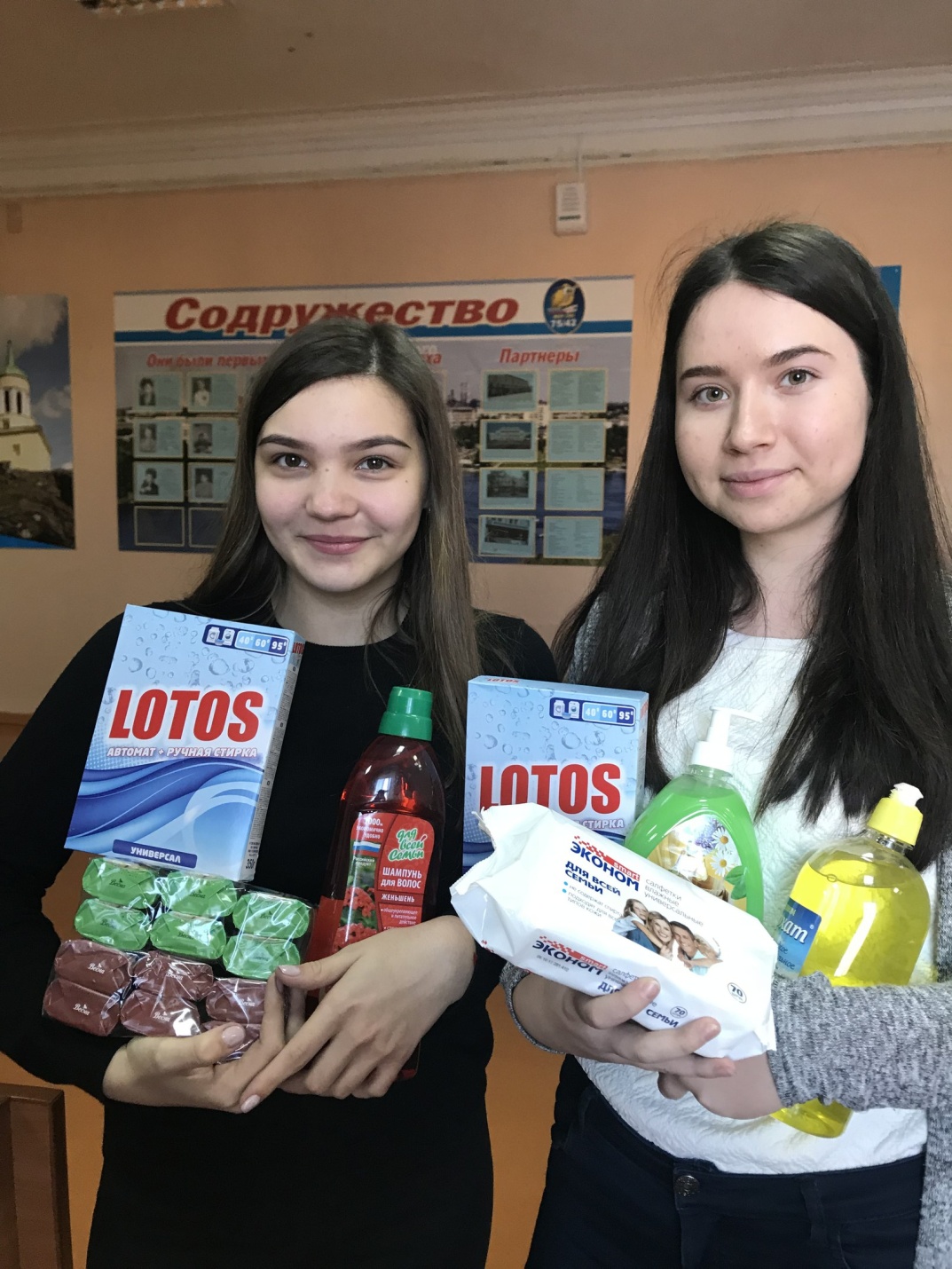 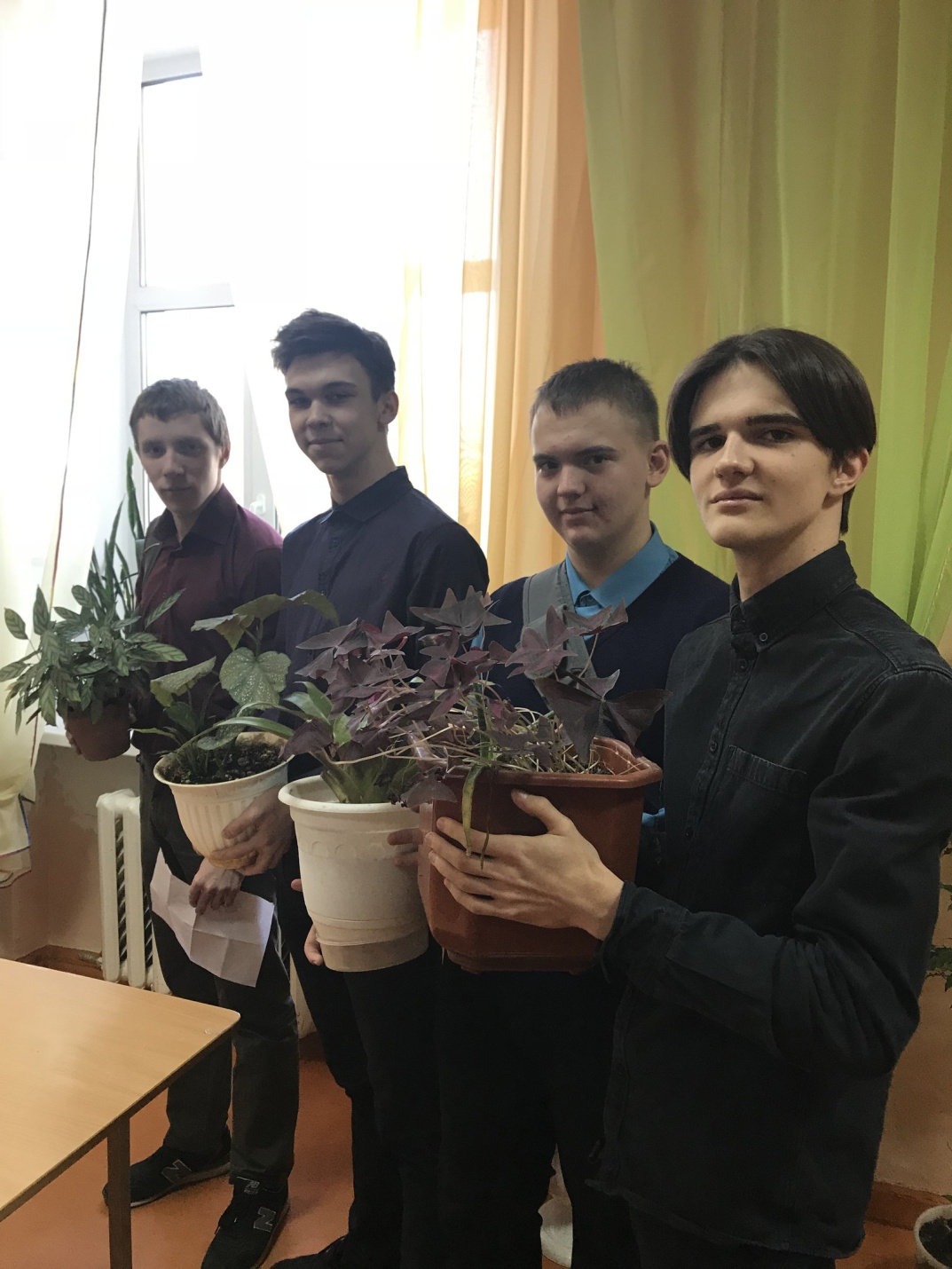 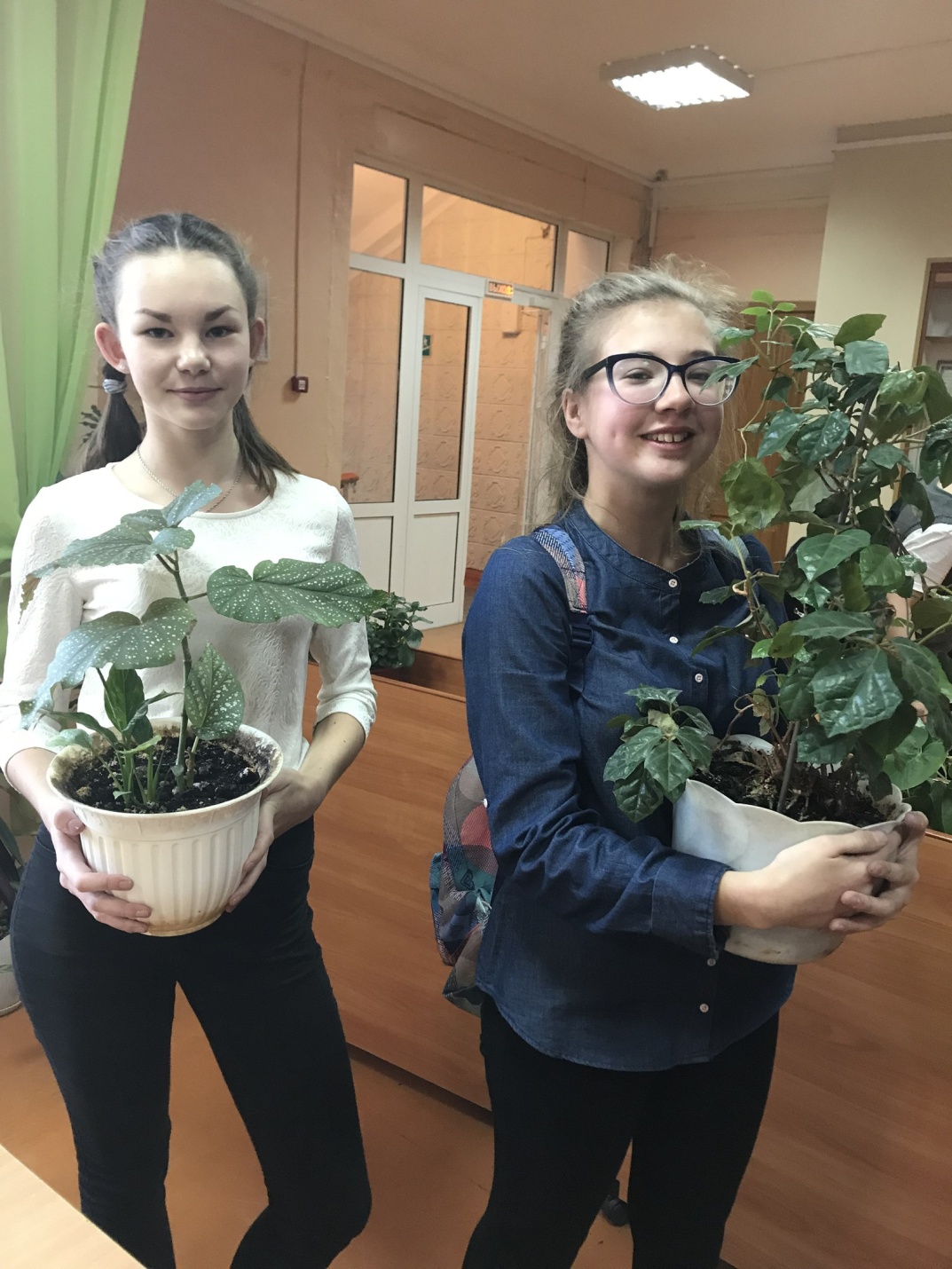 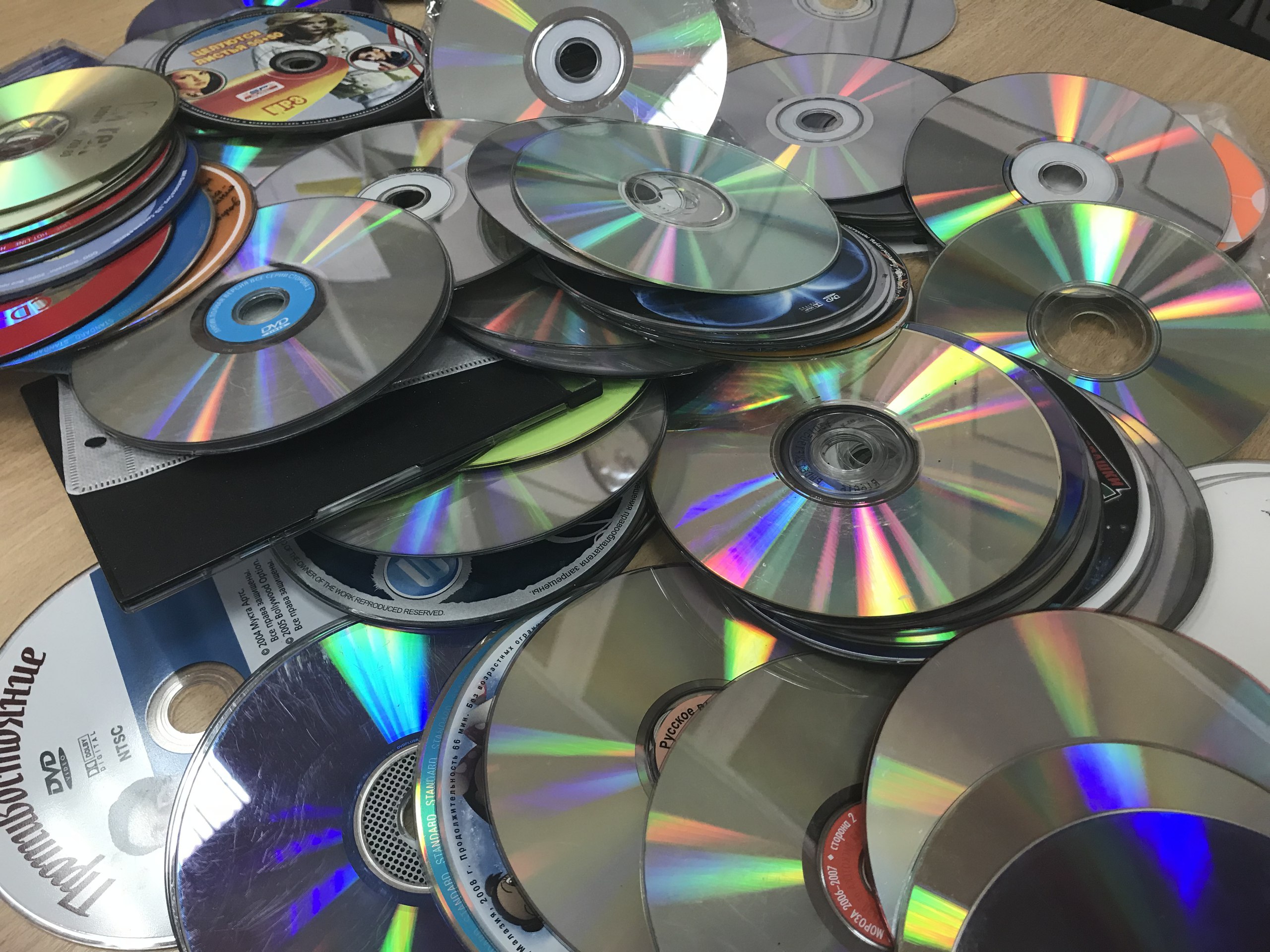 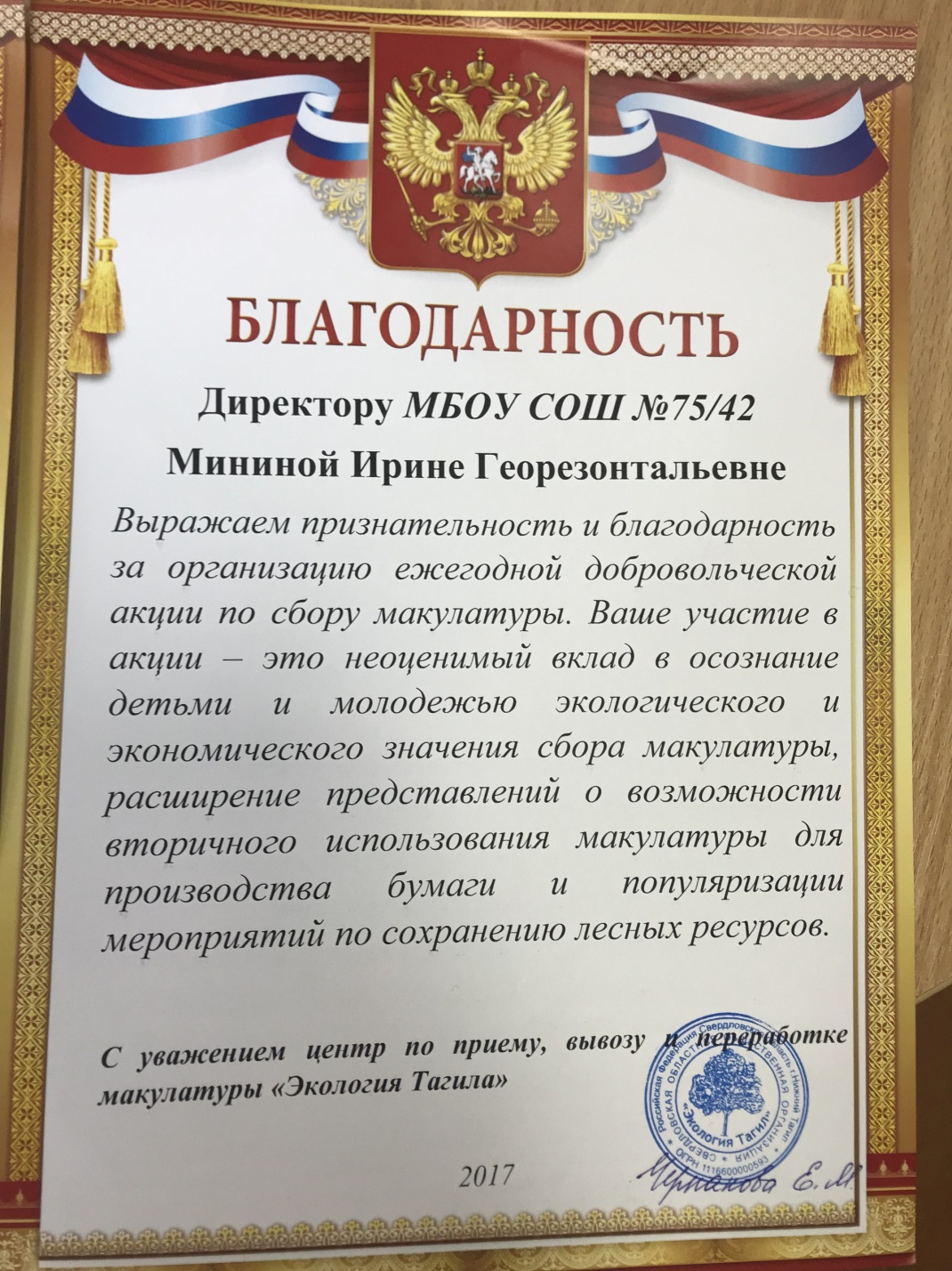 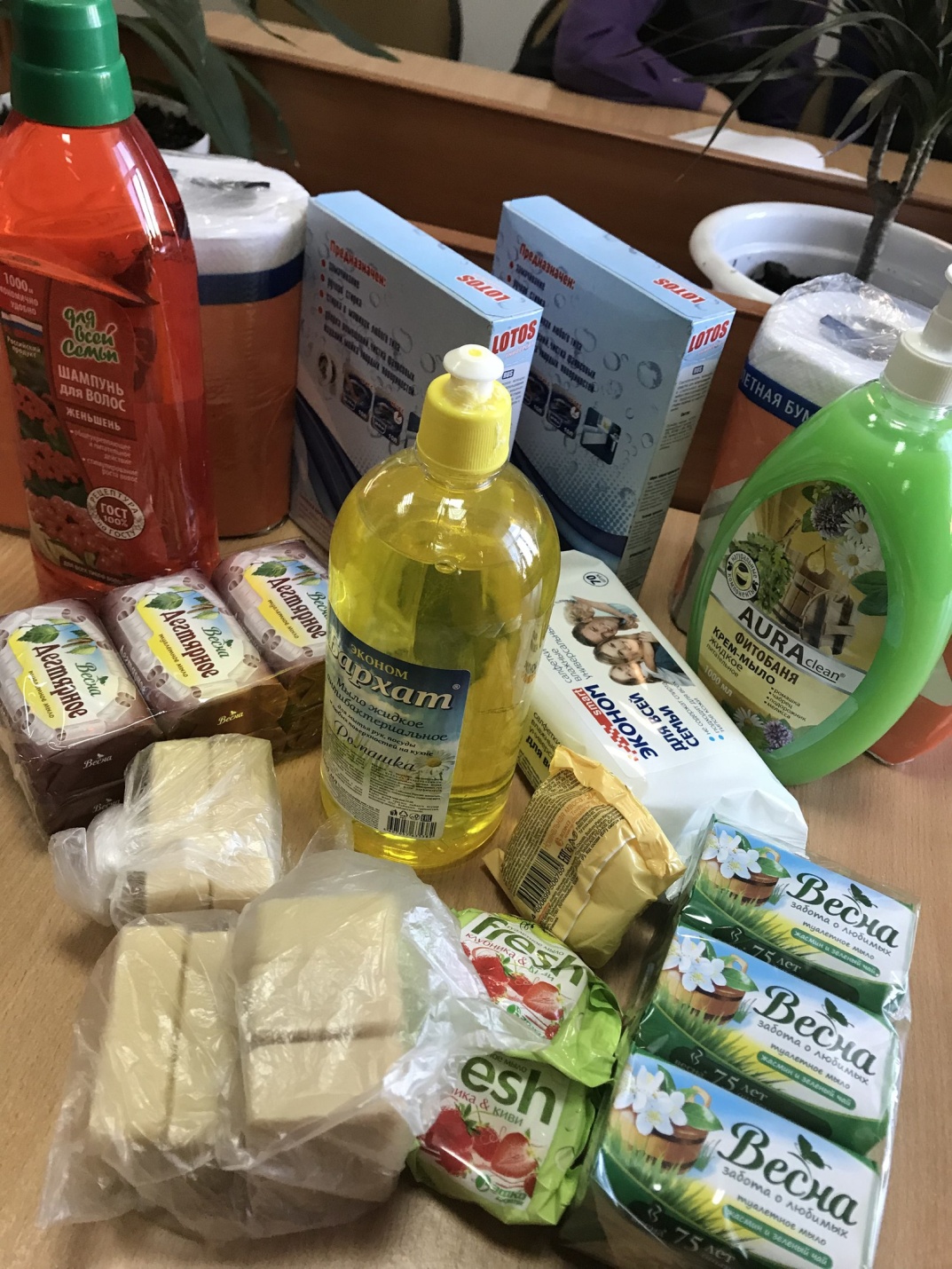 Дата реализации добровольческой инициативы  12.09-22.09.201702.10-05.10.201726.09-26.10.201703.10-20.10.201717.10.-28.10.201730.11-20.12.2017Вид реализацииБлаготворительная акция «Школьник» (сбор канцтоваров) Школьный благотворительный проект «Цветок в горшке» (озеленение школы)Акция «Серебряный диск» (утилизация и переработка)Акция «Белочка» (сбор корма для питомцев живого уголка Гор СЮН)Акция «Макулатура» (сбор и утилизация)Акция «Неравнодушные люди» (сбор бытовой химии, предметов личной гигиены)Количество участников от образовательной организации 600 чел.600 чел.600 чел.600 чел.600 чел.600 чел.2-3 содержательных фото (прикрепляется отдельным файлом в хорошем качестве). На фото желательно запечатлеть участников и объект деятельностиФото с участниками и грамотами прилагаютсяФото с участниками и цветами прилагаютсяФото прилагаютсяФото с участниками и грамотами прилагаютсяФото с участниками и грамотами прилагаютсяФото прилагаются